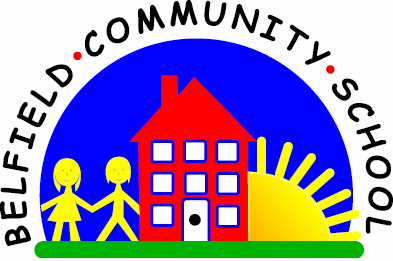 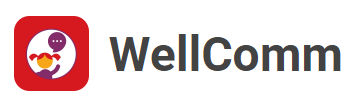 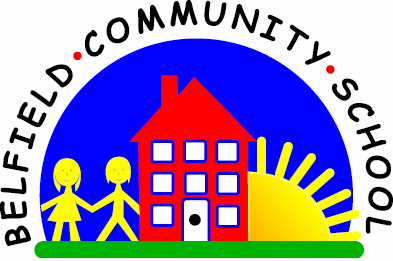 8.7 Understanding emotions from facial expressionsWhy is this important?
Facial expressions are the way we understand how others feel. They
communicate essential information to the listener and are a fundamental
part of social understanding. Being able to read and describe emotions in
others helps in the development of emotional intelligence.----------------------------------------------------------------------------------------------------------
What to do
• Collect together pictures from catalogues/magazines or photographs
of faces showing emotions(e.g. a baby crying, a scared child, a happy clown, a surprised lady).
• Put out the pictures and talk about the different emotions, e.g.
★ ‘Look, the girl is scared. What could she be scared of?Maybe a big dog or a ride at the fair?’
• Demonstrate a ‘scared’ face and ask the child to copy.
• Try this for all four emotions – ‘happy’, ‘sad’, ‘scared’, ‘surprised’.
• Put out the four pictures and ask the child to point to:
★ ‘Who’s surprised?’
★ ‘Who’s happy?’
• As you share books, talk about how people are feeling and why.The link below takes you to a YouTube clip where the StoryBots think about Emotions https://www.youtube.com/watch?v=akTRWJZMks0